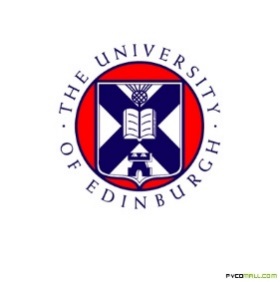 BSc (Hons) Oral Health SciencesAcademic Year 2016/17Welcome Week TimetableDateTimeEventOrganiser/SpeakerLocationMonday 12 September10:30-12:30Induction Meeting  - Welcome- Handbook- Personal Tutors- Timetable- Scrubs- Tour of buildingMargaret Ross, Programme DirectorJoanne Healy, LecturerEilish Duffy, LecturerLiz Conner, LecturerShereen Arabshahi, Programme CoordinatorLesley-Ann Palmer, Clinical Skills CoordinatorRoom 7012,  Edinburgh Dental Institute (EDI)12:30-17:00Free time to attend Welcome Week events (note: Principal’s Address at 2pm!)Free time to attend Welcome Week events (note: Principal’s Address at 2pm!)Free time to attend Welcome Week events (note: Principal’s Address at 2pm!)Tuesday 13 September10:00-11:00Health & Safety TrainingShona Cameron, NHS LothianRoom 7025, EDI11:30-13:00Introduction to Dental ProtectionLeanne Keane, Dental ProtectionRoom 7009, EDI13:00-17:00Free time to attend Welcome Week eventsFree time to attend Welcome Week eventsFree time to attend Welcome Week eventsWednesday 14 SeptemberAll dayFree time to attend Welcome Week eventsFree time to attend Welcome Week eventsFree time to attend Welcome Week eventsThursday 15 September09:00-10:00NHS Security Passes Andrew McPheely, NHS Lothian2nd Floor, EDI12:00-13:00Introduction to General Dental Council (GDC)Ian Jackson, GDC Director for ScotlandRoom 7028, EDI14:00-16:00Library and IT Induction – please bring tablets/laptops/ mobile phones for Eduroam (wifi) set upMarshall Doizer, UoE LibrarianHugh Robson Building - tbcFriday 16 September10:00-11:00NHS Lothian Fire Safety Training James Brown, NHS Lothian2nd Floor Seminar Room, EDI 11:00-17:00Free time to attend Welcome Week eventsFree time to attend Welcome Week eventsFree time to attend Welcome Week events